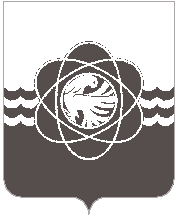 П О С Т А Н О В Л Е Н И Еот 03.08.2022 № 551О создании комиссии по благоустройству муниципального образования «город Десногорск» Смоленской областиВ соответствии со ст. 14 Федерального закона от 06.10.2003 № 131-ФЗ «Об общих принципах организации местного самоуправления в Российской Федерации», ст. 6 Устава муниципального образования «город Десногорск» Смоленской областиАдминистрация муниципального образования «город Десногорск» Смоленской области постановляет:1. Создать комиссию по благоустройству муниципального образования                  «город Десногорск» Смоленской области и утвердить ее состав, согласно приложению № 1.2. Утвердить Положение о комиссии по благоустройству муниципального образования «город Десногорск» Смоленской области, согласно приложению № 2.3. Контроль исполнения настоящего постановления возложить на председателя Комитета по городскому хозяйству и промышленному комплексу Администрации муниципального образования «город Десногорск» Смоленской области (А.В. Соловьёва).Глава муниципального образования«город Десногорск» Смоленской области                     	              А.А. НовиковСОСТАВкомиссии по благоустройству муниципального образования«город Десногорск» Смоленской областиПОЛОЖЕНИЕ о комиссии по благоустройству муниципального образования«город Десногорск» Смоленской области1. Общие положения1.1. Настоящее Положение о комиссии по благоустройству муниципального образования «город Десногорск» Смоленской области разработано в соответствии с Федеральным законом «Об общих принципах организации местного самоуправления в Российской Федерации», Уставом муниципального образования «город Десногорск» Смоленской области. 1.2. Комиссия по благоустройству  муниципального образования «город Десногорск» Смоленской области (далее – Комиссия) является постоянно действующим коллегиальным, совещательным координационным органом.1.3. Цели создания Комиссии:- контроль соблюдения Правил благоустройства муниципального образования «город Десногорск» Смоленской области (далее – Правила благоустройства), содержания и обеспечения санитарного состояния  территории муниципального образования муниципального образования «город Десногорск» Смоленской области;- внесение рекомендаций и предложений по улучшению санитарного состояния и благоустройства территории муниципального образования.1.4. В своей работе комиссия руководствуется: - Правилами благоустройства муниципального образования «город Десногорск» Смоленской области», утверждаемыми решением Десногорского городского Совета - Кодексом Российской Федерации «Об административных правонарушениях».2. Порядок формирования комиссии2.1. Комиссия формируется из представителей Десногорского городского Совета и Администрации муниципального образования «город Десногорск» Смоленской области  (далее – Администрация), представителей организаций и общественности.2.2. Положение о комиссии разрабатывается и утверждается Администрацией.3. Основные задачи комиссии3.1. Основной задачей Комиссии является: - обеспечение выполнения на всей территории муниципального образования         «город Десногорск» Смоленской области всеми юридическими и физическими лицами Правил благоустройства, содержания и обеспечения санитарного состояния территории муниципального образования «город Десногорск» Смоленской области.- создание системы работы по улучшению санитарно-экологического состояния на территории муниципального образования «город Десногорск» Смоленской области.4. Полномочия комиссии4.1. Комиссия осуществляет сбор информации о состоянии выполнения Правил благоустройства, содержания и обеспечения санитарного состояния территории муниципального образования «город Десногорск» Смоленской области.4.2. Комиссия имеет право:4.2.1. Присутствовать при проведении контрольных и профилактических мероприятий, проводимых в порядке, установленном Решением Десногорского городского Совета                 от 20.12.2021 № 225 «Об утверждении Положения о муниципальном контроле в сфере благоустройства в границах муниципального образования «город Десногорск» Смоленской области».4.2.2. Вносить в установленном порядке Главе муниципального образования «город Десногорск» Смоленской области предложения по улучшению санитарного состояния и благоустройства территорий муниципального образования «город Десногорск» Смоленской области.4.2.3. Вносить предложения по разработке и внедрению программ благоустройства территорий муниципального образования «город Десногорск» Смоленской области.4.2.4. Разрабатывать проекты нормативных правовых актов по вопросам благоустройства территорий муниципального образования «город Десногорск» Смоленской области.4.3. Комиссия также может выступать инициатором проведения конкурсов на лучшее санитарное состояние и благоустройство прилегающих (закрепленных) территорий.5. Порядок работы комиссии5.1. Комиссия проводит заседания еженедельно по пятницам в 10 часов 00 минут по адресу: Смоленская обл., г. Десногорск, мкр. 2, стр. 1, каб. № 203.5.2. В заседаниях Комиссии могут принимать участие приглашённые руководители предприятий, учреждений, общественных организаций, представители средств массовой информации.5.3. Решение Комиссии считается принятым, если за него проголосовало больше половины присутствующих членов Комиссии. В случае равенства голосов решающим является голос председателя комиссии.5.4. Решение Комиссии оформляется протоколом, который подписывается председательствующим на заседании и секретарем комиссии.5.5. Информация, полученная Комиссией и представленная Главе муниципального образования «город Десногорск» Смоленской области может быть использована в целях проведения профилактических и (или) контрольных мероприятий, в порядке установленном Решением Десногорского городского Совета от 20.12.2021 № 225 «Об утверждении Положения о муниципальном контроле в сфере благоустройства в границах муниципального образования «город Десногорск» Смоленской области».5.6. Организационно-техническое обеспечение работы Комиссии осуществляется Администрацией.6. Порядок внесения изменений в Положение и прекращения деятельности комиссии6.1. Изменения в настоящее Положение могут вноситься по рекомендациям членов комиссии, принятым большинством голосов, оформляются постановлением Администрации.6.2. Изменение состава комиссии, прекращение её деятельности принимается постановлением Администрации.Председатель комиссии:Новиков Александр Александрович Глава муниципального образования «город Десногорск» Смоленской области Заместитель председателя комиссии:Соловьев Александр Витальевичпредседатель Комитета по городскому хозяйству и промышленному комплексу Администрации муниципального образования «город Десногорск» Смоленской области;Секретарь комиссии:Овсиенко Ирина Сергеевнаспециалист 1 категории архитектурного отдела Комитета по городскому хозяйству             и промышленному комплексу Администрации муниципального образования «город Десногорск» Смоленской области;Члены комиссии:Алейников Андрей Николаевичдиректор муниципального бюджетного учреждения «Служба благоустройства» муниципального образования «город Десногорск» Смоленской области;Березкин Павел ЮрьевичГенеральный директор                                        АО «Спецавтохозяйство» (по согласованию)Воронцов Андрей Константинович генеральный директор Муниципального унитарного предприятия «Комбинат коммунальных предприятий» муниципального образования «город Десногорск» Смоленской области                         (по согласованию);Григорович Игорь Михайловичдепутат Десногорского городского Совета            5 созыва (по согласованию);Корсаков Виктор Ивановичзаместитель главного инженера ООО «САЭС-Сервис» (по согласованию);Мазурина Вера Алексеевнаведущий специалист, ответственный секретарь административной комиссии муниципального образования «город Десногорск» Смоленской области;Муравьёв Владимир Александровичпредседатель общественного Совета муниципального образования «город Десногорск» Смоленской области                        (по согласованию);Семенцова Наталья Анатольевнаруководитель регионального исполкома Общероссийского народного фронта в Смоленской области (по согласованию);Степанов Виталий Васильевичглавный редактор ТРВК «Десна ТВ»                   (по согласованию)Устинов Сергей Александровичведущий специалист, жилищный инспектор Комитета по городскому хозяйству и промышленному комплексу Администрации муниципального образования «город Десногорск» Смоленской области; Хасько Екатерина Михайловна начальник отдела информационных технологий и связи с общественностью - пресс-секретарь Администрации муниципального образования «город Десногорск» Смоленской области;Шевцова Алина Владимировназаместитель Главы муниципального образования по экономическим вопросам.